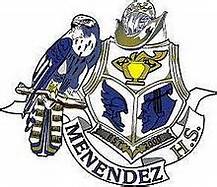 Pedro Menendez High SchoolSAC Meeting AgendaThursday, April 15th – 8:00 amMicrosoft Teams/PMHS LibraryWelcome and Sign-InSchool Updates				Dr. Carmichael SAC Survey Updates			WaldropSchool Recognition Funds		WaldropMedia Updates				NeffRemarks from SAC members		All MembersMeeting adjournmentUpcoming Meetings:		5/20/20 8:00am 